The Defense Health Agency-Immunization Healthcare Division (DHA-IHD) is available to assist patients and healthcare providers with treatment of health problems before and after vaccinations, and with medical exemptions.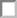 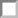 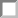 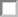 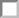 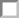 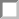 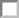 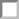 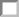 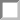 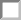 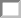 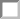 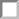 Please contact the DHA-Immunization Healthcare Division 24/7 Support Center at 877-438-8222.DHA FORM XXX, OCT 2020Information for Healthcare Professionals about the Screening Checklist for ContraindicationsAre you currently sick, feel ill, or have a fever over 100°?   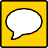 There is no evidence that acute illness reduces vaccine efficacy or increases vaccine adverse events. People with amoderate or severe illness should not be vaccinated until their symptoms have improved. Minor illnesses with or without fever or taking antibiotics do not preclude receipt of a COVID-19 vaccine.Have you received a COVID-19 vaccine before?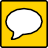 It is important that COVID-19 vaccine brands not be mixed. The COVID-19 vaccines are new, and studies are not yet complete evaluating the efficacy of vaccination if the series is not completed using the same brand. It is also important to know the date of the first vaccination, as different brands have different recommended intervals between the two doses in a series.Have you had an adverse reaction to a prior COVID-19 vaccine?Patients reporting a serious reaction to a previous dose of COVID-19 vaccine should be asked to describe their   symptoms. Immediate – presumably allergic – reactions are usually a contraindication to further vaccination. Flu- like symptoms (malaise, myalgia, other systemic symptoms), and vaccination site reactions have been reported with COVID-19 vaccines. These mild-to-moderate reactions are not a contraindication to future vaccination.However, moderate-to-severe non-allergic reactions including significant local reactions following vaccination should be evaluated by an experienced provider prior to revaccination.Are you, or might you be, pregnant?While no evidence exists of risk from vaccinating pregnant women with inactivated vaccines, and live vaccines  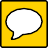  pose only a theoretical risk to the fetus, the new COVID-19 vaccines have not yet been thoroughly tested for safety and efficacy in pregnant women. If an individual is not sure whether or not she is pregnant, she should not receive a COVID-19 vaccine until her status is verified.Would you like to speak with a health care team member about the COVID-19 vaccine?COVID-19 vaccination is voluntary. These are new vaccines for which there are, understandably, many questions. The potential vaccinee should be afforded ample opportunity to read the FDA-provided EUA Vaccine Fact Sheet and to ask questions prior to vaccination. Do not hesitate to refer an individual to an experienced healthcare provider to address questions or concerns regarding the vaccine.Do you DECLINE to receive a COVID-19 vaccine?An individual, after having reviewed the EUA Vaccine Fact Sheet and having had all questions addressed, may decline receipt of a COVID-19 vaccine without any impact upon their future healthcare within the MHS or their military career. For active duty service personnel, document their declination by entering the exemption code MR (medical refused) into their electronic health record and/or Services' Immunization Tracking System.COVID-19 Vaccine Screening and Immunization Documentation FormCOVID-19 Vaccine Screening and Immunization Documentation FormCOVID-19 Vaccine Screening and Immunization Documentation FormCOVID-19 Vaccine Screening and Immunization Documentation FormCOVID-19 Vaccine Screening and Immunization Documentation FormCOVID-19 Vaccine Screening and Immunization Documentation FormCOVID-19 Vaccine Screening and Immunization Documentation FormCOVID-19 Vaccine Screening and Immunization Documentation FormCOVID-19 Vaccine Screening and Immunization Documentation FormCOVID-19 Vaccine Screening and Immunization Documentation FormCOVID-19 Vaccination ProgramCOVID-19 Vaccination ProgramCOVID-19 Vaccination ProgramCOVID-19 Vaccination ProgramCOVID-19 Vaccination ProgramCOVID-19 Vaccination ProgramCOVID-19 Vaccination ProgramCOVID-19 Vaccination ProgramCOVID-19 Vaccination ProgramCOVID-19 Vaccination ProgramThe following questions will help us determine if we should give you the COVID-19 vaccination today. If you answer "yes" to any question(s), we will ask you   foradditional information to determine when or if you should receive COVID-19 vaccine .The following questions will help us determine if we should give you the COVID-19 vaccination today. If you answer "yes" to any question(s), we will ask you   foradditional information to determine when or if you should receive COVID-19 vaccine .The following questions will help us determine if we should give you the COVID-19 vaccination today. If you answer "yes" to any question(s), we will ask you   foradditional information to determine when or if you should receive COVID-19 vaccine .The following questions will help us determine if we should give you the COVID-19 vaccination today. If you answer "yes" to any question(s), we will ask you   foradditional information to determine when or if you should receive COVID-19 vaccine .The following questions will help us determine if we should give you the COVID-19 vaccination today. If you answer "yes" to any question(s), we will ask you   foradditional information to determine when or if you should receive COVID-19 vaccine .The following questions will help us determine if we should give you the COVID-19 vaccination today. If you answer "yes" to any question(s), we will ask you   foradditional information to determine when or if you should receive COVID-19 vaccine .The following questions will help us determine if we should give you the COVID-19 vaccination today. If you answer "yes" to any question(s), we will ask you   foradditional information to determine when or if you should receive COVID-19 vaccine .The following questions will help us determine if we should give you the COVID-19 vaccination today. If you answer "yes" to any question(s), we will ask you   foradditional information to determine when or if you should receive COVID-19 vaccine .The following questions will help us determine if we should give you the COVID-19 vaccination today. If you answer "yes" to any question(s), we will ask you   foradditional information to determine when or if you should receive COVID-19 vaccine .The following questions will help us determine if we should give you the COVID-19 vaccination today. If you answer "yes" to any question(s), we will ask you   foradditional information to determine when or if you should receive COVID-19 vaccine .NAME (Please Print):NAME (Please Print):DOD ID or SSN:DOD ID or SSN:AGE:DOB:DOB:DATE:DATE:DATE:CATEGORY:      Service Member	☐ Beneficiary	    Civilian Employee	☐ Civilian Contractor     ☐ Red Cross/Volunteer     ☐ Other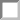 CATEGORY:      Service Member	☐ Beneficiary	    Civilian Employee	☐ Civilian Contractor     ☐ Red Cross/Volunteer     ☐ OtherCATEGORY:      Service Member	☐ Beneficiary	    Civilian Employee	☐ Civilian Contractor     ☐ Red Cross/Volunteer     ☐ OtherCATEGORY:      Service Member	☐ Beneficiary	    Civilian Employee	☐ Civilian Contractor     ☐ Red Cross/Volunteer     ☐ OtherCATEGORY:      Service Member	☐ Beneficiary	    Civilian Employee	☐ Civilian Contractor     ☐ Red Cross/Volunteer     ☐ OtherCATEGORY:      Service Member	☐ Beneficiary	    Civilian Employee	☐ Civilian Contractor     ☐ Red Cross/Volunteer     ☐ OtherCATEGORY:      Service Member	☐ Beneficiary	    Civilian Employee	☐ Civilian Contractor     ☐ Red Cross/Volunteer     ☐ OtherCATEGORY:      Service Member	☐ Beneficiary	    Civilian Employee	☐ Civilian Contractor     ☐ Red Cross/Volunteer     ☐ OtherCATEGORY:      Service Member	☐ Beneficiary	    Civilian Employee	☐ Civilian Contractor     ☐ Red Cross/Volunteer     ☐ OtherCATEGORY:      Service Member	☐ Beneficiary	    Civilian Employee	☐ Civilian Contractor     ☐ Red Cross/Volunteer     ☐ OtherPatient: Please answer questions 1-6Patient: Please answer questions 1-6Patient: Please answer questions 1-6Patient: Please answer questions 1-6Patient: Please answer questions 1-6Patient: Please answer questions 1-6Patient: Please answer questions 1-6Patient: Please answer questions 1-6NOYES1Are you currently sick, feel ill, or have a fever over 100°?Are you currently sick, feel ill, or have a fever over 100°?Are you currently sick, feel ill, or have a fever over 100°?Are you currently sick, feel ill, or have a fever over 100°?Are you currently sick, feel ill, or have a fever over 100°?Are you currently sick, feel ill, or have a fever over 100°?Are you currently sick, feel ill, or have a fever over 100°?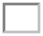 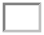 2Have you received a COVID-19 vaccine before? If so, which one 	? Date 	Have you received a COVID-19 vaccine before? If so, which one 	? Date 	Have you received a COVID-19 vaccine before? If so, which one 	? Date 	Have you received a COVID-19 vaccine before? If so, which one 	? Date 	Have you received a COVID-19 vaccine before? If so, which one 	? Date 	Have you received a COVID-19 vaccine before? If so, which one 	? Date 	Have you received a COVID-19 vaccine before? If so, which one 	? Date 	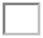 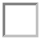 3Have you had an adverse reaction to a prior COVID-19 vaccine?Have you had an adverse reaction to a prior COVID-19 vaccine?Have you had an adverse reaction to a prior COVID-19 vaccine?Have you had an adverse reaction to a prior COVID-19 vaccine?Have you had an adverse reaction to a prior COVID-19 vaccine?Have you had an adverse reaction to a prior COVID-19 vaccine?Have you had an adverse reaction to a prior COVID-19 vaccine?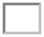 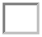 4    Are you, or might you be, pregnant?    Are you, or might you be, pregnant?    Are you, or might you be, pregnant?    Are you, or might you be, pregnant?    Are you, or might you be, pregnant?    Are you, or might you be, pregnant?    Are you, or might you be, pregnant?    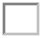 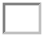 Would you like to speak with a health care team member about the COVID-19 vaccine before deciding whether or not to receive COVID-19 vaccine?Would you like to speak with a health care team member about the COVID-19 vaccine before deciding whether or not to receive COVID-19 vaccine?Would you like to speak with a health care team member about the COVID-19 vaccine before deciding whether or not to receive COVID-19 vaccine?Would you like to speak with a health care team member about the COVID-19 vaccine before deciding whether or not to receive COVID-19 vaccine?Would you like to speak with a health care team member about the COVID-19 vaccine before deciding whether or not to receive COVID-19 vaccine?Would you like to speak with a health care team member about the COVID-19 vaccine before deciding whether or not to receive COVID-19 vaccine?Would you like to speak with a health care team member about the COVID-19 vaccine before deciding whether or not to receive COVID-19 vaccine?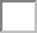 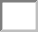 Do you DECLINE to receive a COVID-19 vaccine?Do you DECLINE to receive a COVID-19 vaccine?Do you DECLINE to receive a COVID-19 vaccine?Do you DECLINE to receive a COVID-19 vaccine?Do you DECLINE to receive a COVID-19 vaccine?Do you DECLINE to receive a COVID-19 vaccine?Do you DECLINE to receive a COVID-19 vaccine?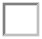 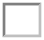 "IStatement Information Vaccine COVID-19 vaccine EUA Fact Sheet for Recipients/Caregivers or current the in information the me to explained had have or read have , as applicable.vaccine." Coronavirus the of risks and benefits the understand I satisfaction. my to answered were they and questions, ask to a chance had also have I Signature: 		Date:    	"IStatement Information Vaccine COVID-19 vaccine EUA Fact Sheet for Recipients/Caregivers or current the in information the me to explained had have or read have , as applicable.vaccine." Coronavirus the of risks and benefits the understand I satisfaction. my to answered were they and questions, ask to a chance had also have I Signature: 		Date:    	"IStatement Information Vaccine COVID-19 vaccine EUA Fact Sheet for Recipients/Caregivers or current the in information the me to explained had have or read have , as applicable.vaccine." Coronavirus the of risks and benefits the understand I satisfaction. my to answered were they and questions, ask to a chance had also have I Signature: 		Date:    	"IStatement Information Vaccine COVID-19 vaccine EUA Fact Sheet for Recipients/Caregivers or current the in information the me to explained had have or read have , as applicable.vaccine." Coronavirus the of risks and benefits the understand I satisfaction. my to answered were they and questions, ask to a chance had also have I Signature: 		Date:    	"IStatement Information Vaccine COVID-19 vaccine EUA Fact Sheet for Recipients/Caregivers or current the in information the me to explained had have or read have , as applicable.vaccine." Coronavirus the of risks and benefits the understand I satisfaction. my to answered were they and questions, ask to a chance had also have I Signature: 		Date:    	"IStatement Information Vaccine COVID-19 vaccine EUA Fact Sheet for Recipients/Caregivers or current the in information the me to explained had have or read have , as applicable.vaccine." Coronavirus the of risks and benefits the understand I satisfaction. my to answered were they and questions, ask to a chance had also have I Signature: 		Date:    	"IStatement Information Vaccine COVID-19 vaccine EUA Fact Sheet for Recipients/Caregivers or current the in information the me to explained had have or read have , as applicable.vaccine." Coronavirus the of risks and benefits the understand I satisfaction. my to answered were they and questions, ask to a chance had also have I Signature: 		Date:    	"IStatement Information Vaccine COVID-19 vaccine EUA Fact Sheet for Recipients/Caregivers or current the in information the me to explained had have or read have , as applicable.vaccine." Coronavirus the of risks and benefits the understand I satisfaction. my to answered were they and questions, ask to a chance had also have I Signature: 		Date:    	"IStatement Information Vaccine COVID-19 vaccine EUA Fact Sheet for Recipients/Caregivers or current the in information the me to explained had have or read have , as applicable.vaccine." Coronavirus the of risks and benefits the understand I satisfaction. my to answered were they and questions, ask to a chance had also have I Signature: 		Date:    	"IStatement Information Vaccine COVID-19 vaccine EUA Fact Sheet for Recipients/Caregivers or current the in information the me to explained had have or read have , as applicable.vaccine." Coronavirus the of risks and benefits the understand I satisfaction. my to answered were they and questions, ask to a chance had also have I Signature: 		Date:    	Below to be completed by ScreenerBelow to be completed by ScreenerBelow to be completed by ScreenerBelow to be completed by ScreenerBelow to be completed by ScreenerBelow to be completed by ScreenerBelow to be completed by ScreenerBelow to be completed by ScreenerBelow to be completed by ScreenerBelow to be completed by ScreenerGive COVID-19 vaccine - dose #1  todayGive COVID-19 vaccine - dose #2 todayDo not give COVID-19 vaccine todayRefer to experienced provider for further evaluationGive COVID-19 vaccine - dose #1  todayGive COVID-19 vaccine - dose #2 todayDo not give COVID-19 vaccine todayRefer to experienced provider for further evaluationGive COVID-19 vaccine - dose #1  todayGive COVID-19 vaccine - dose #2 todayDo not give COVID-19 vaccine todayRefer to experienced provider for further evaluationCheck box for materials providedCOVID-19 Vaccine Information Statement provided □ EUA COVid-19 Vaccine Fact Sheet for Vaccine Recipients/CaregiversCheck box for materials providedCOVID-19 Vaccine Information Statement provided □ EUA COVid-19 Vaccine Fact Sheet for Vaccine Recipients/CaregiversCheck box for materials providedCOVID-19 Vaccine Information Statement provided □ EUA COVid-19 Vaccine Fact Sheet for Vaccine Recipients/CaregiversCheck box for materials providedCOVID-19 Vaccine Information Statement provided □ EUA COVid-19 Vaccine Fact Sheet for Vaccine Recipients/CaregiversCheck box for materials providedCOVID-19 Vaccine Information Statement provided □ EUA COVid-19 Vaccine Fact Sheet for Vaccine Recipients/CaregiversCheck box for materials providedCOVID-19 Vaccine Information Statement provided □ EUA COVid-19 Vaccine Fact Sheet for Vaccine Recipients/CaregiversCheck box for materials providedCOVID-19 Vaccine Information Statement provided □ EUA COVid-19 Vaccine Fact Sheet for Vaccine Recipients/CaregiversGive COVID-19 vaccine - dose #1  todayGive COVID-19 vaccine - dose #2 todayDo not give COVID-19 vaccine todayRefer to experienced provider for further evaluationGive COVID-19 vaccine - dose #1  todayGive COVID-19 vaccine - dose #2 todayDo not give COVID-19 vaccine todayRefer to experienced provider for further evaluationGive COVID-19 vaccine - dose #1  todayGive COVID-19 vaccine - dose #2 todayDo not give COVID-19 vaccine todayRefer to experienced provider for further evaluationScreener's SignatureScreener's SignatureScreener's SignatureDate:Date:Date:Date:Below to be completed by VaccinatorBelow to be completed by VaccinatorBelow to be completed by VaccinatorBelow to be completed by VaccinatorBelow to be completed by VaccinatorBelow to be completed by VaccinatorBelow to be completed by VaccinatorBelow to be completed by VaccinatorBelow to be completed by VaccinatorBelow to be completed by VaccinatorPfizer COVID-19 vaccineModerna COVID-19 vaccineAstraZeneca COVID-19 vaccineJohnson & Johnson COVID-19 vaccineOther COVID-19 vaccine  	Pfizer COVID-19 vaccineModerna COVID-19 vaccineAstraZeneca COVID-19 vaccineJohnson & Johnson COVID-19 vaccineOther COVID-19 vaccine  	Pfizer COVID-19 vaccineModerna COVID-19 vaccineAstraZeneca COVID-19 vaccineJohnson & Johnson COVID-19 vaccineOther COVID-19 vaccine  	Lot #	 	                                                                                   Expiration Date:	  	Dose:  ☐ 0.5 mL	☐ Left /   ☐ Right DeltoidOR PLACE STICKER HERE:Lot #	 	                                                                                   Expiration Date:	  	Dose:  ☐ 0.5 mL	☐ Left /   ☐ Right DeltoidOR PLACE STICKER HERE:Lot #	 	                                                                                   Expiration Date:	  	Dose:  ☐ 0.5 mL	☐ Left /   ☐ Right DeltoidOR PLACE STICKER HERE:Lot #	 	                                                                                   Expiration Date:	  	Dose:  ☐ 0.5 mL	☐ Left /   ☐ Right DeltoidOR PLACE STICKER HERE:Lot #	 	                                                                                   Expiration Date:	  	Dose:  ☐ 0.5 mL	☐ Left /   ☐ Right DeltoidOR PLACE STICKER HERE:Lot #	 	                                                                                   Expiration Date:	  	Dose:  ☐ 0.5 mL	☐ Left /   ☐ Right DeltoidOR PLACE STICKER HERE:Lot #	 	                                                                                   Expiration Date:	  	Dose:  ☐ 0.5 mL	☐ Left /   ☐ Right DeltoidOR PLACE STICKER HERE:COMMENTS:COMMENTS:COMMENTS:COMMENTS:COMMENTS:COMMENTS:COMMENTS:COMMENTS:COMMENTS:COMMENTS:Administered by:Administered by:Administered by:Administered by:Date:Date:Date:Date:Date:Date:ASIMS/MEDPROS/MRRS/AHLTA/MHS GENSIS EntryASIMS/MEDPROS/MRRS/AHLTA/MHS GENSIS EntryASIMS/MEDPROS/MRRS/AHLTA/MHS GENSIS EntryASIMS/MEDPROS/MRRS/AHLTA/MHS GENSIS EntryASIMS/MEDPROS/MRRS/AHLTA/MHS GENSIS EntryASIMS/MEDPROS/MRRS/AHLTA/MHS GENSIS EntryASIMS/MEDPROS/MRRS/AHLTA/MHS GENSIS EntryASIMS/MEDPROS/MRRS/AHLTA/MHS GENSIS EntryASIMS/MEDPROS/MRRS/AHLTA/MHS GENSIS EntryASIMS/MEDPROS/MRRS/AHLTA/MHS GENSIS EntryName:Name:Name:Name:Date:Date:Date:Date:Date:Date: